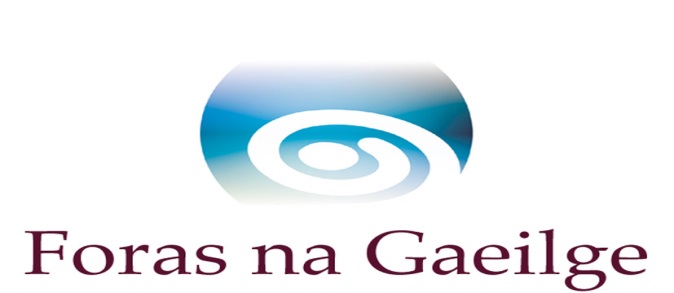 Stiúrthóir Seirbhísí Forbartha(Príomhoifigeach)Foirm IarrataisIs í an fhoirm seo amháin ba chóir d’iarrthóirí a chur isteach; ní chuirfear san áireamh ábhar breise ná CVanna. Tá sé riachtanach gach ceist a fhreagairt.Bronnfar marcanna ar na ceisteanna i Roinn 2.Ní ghlacfar ach le hiarratais chlóscríofa.Le go rachaidh iarrthóirí ar aghaidh go dtí an chéad chéim eile den phróiseas roghnóireachta tabharfar breithiúnas orthu de réir an eolais a thug siad ar an bhfoirm iarratais agus dá réir sin amháin.  I Roinn 2 den fhoirm iarratais iarrtar eolas ábhartha, cuí faoin taithí atá ag iarrthóirí sna critéir atá riachtanach; tá cur síos orthu sa Leabhrán Eolais.  Caithfidh iarrthóirí mionchuntas soiléir a thabhairt ar shamplaí den taithí a fuair siad san obair a rinne siad ar na mallaibh lena léiriú go bhfuil siad inniúil don phost.Bainfear úsáid as na critéir bhunriachtanacha le gearrliosta a dhéanamh d’iarrthóirí a rachaidh ar aghaidh go dtí an chéad chéim eile den phróiseas roghnóireachta.  Caithfear cóip PDF/JPG den fhoirm iarratais chomhlánaithe a sheoladh ar ríomhphost roimh 12 meánlae, Dé hAoine, 26 Márta 2021 chuig:poist@forasnagaeilge.ieSeolfar admháil ar iarratais faighte agus mura bhfaigheann tú admháil faoi 5.30pm ar 26 Márta, déan teagmháil linn ag poist@forasnagaeilge.ie nó +353 (01) 6398400 agus lorg acmhainní daonna.Is ar mhaithe le reáchtáil éifeachtach an chomórtais earcaíochta seo atá an t-eolas thuas á bhailiú. De réir dhea-chleachtais RGCS (GDPR), ní choinneofar aon eolas pearsanta ar chomhad níos faide ná mar is gá leis seo a chur i gcrích. Sa roinn seo iarrtar ort cur síos a dhéanamh ar do thaithí, samplaí praiticiúla a thabhairt agus na torthaí a bhí orthu, fad a bhaineann le gach ceann de na critéir riachtanacha don phost agus déanfar iad seo a mheas ag céim an mhionscagtha.Critéir RiachtanachaTabhair sonraí, le do thoil, de na coláistí, ollscoileanna nó institiúidí eile a ndearna tú freastal orthu agus sonraí de na cáilíochtaí agus cúrsaí. Tabhair teideal, grád agus roinn céime ar bith a fuair tú.Cúrsaí ábhartha ar fhreastail tú orthu:Sa roinn seo ba chóir duit cuntas a thabhairt ar do shaol oibre go dtí seo gan dearmad a dhéanamh ar an bpost atá agat faoi láthair (liostaigh na poist in ord ama ag dul siar ón lá inniu). Sa roinn Príomhdhualgais Oibre tabhair, le do thoil, cuntas gonta (moltar gan dul thar 200 focal maidir le gach ról) ar na príomh-chúraimí a bhí agat agus na príomhbhearta a chuir tú i gcrích.Tréimhse nár tugadh cuntas uirthi:Tabhair eolas, le do thoil, ar thréimhse shuntasach ar bith nár tugadh cuntas uirthi thuas. Lorgóidh Foras na Gaeilge teistiméirí ag tráth níos déanaí sa phróiseas earcaíochta. Ní gá sonraí a thabhairt ag an bpointe seo sa phróiseas.Treoracha maidir le hiarratas a dhéanamhSonraí Pearsanta & DeimhniúSloinne:(agus sloinne ar bith eile a bhí ort)Ainmneacha:(Cuir líne, le do thoil, faoin ainm a thugtar ort)Ainmneacha:(Cuir líne, le do thoil, faoin ainm a thugtar ort)Dáta Breithe __/__/____Seoladh Baile:Cód Poist:Seoladh Baile:Cód Poist:Seoladh le haghaidh Comhfhreagrais:Cód Poist:Seoladh le haghaidh Comhfhreagrais:Cód Poist:Uimhreacha Gutháin:Baile:Póca:Uimhreacha Gutháin:Baile:Póca:Oifig:Ríomhphost:Oifig:Ríomhphost:Go bhfios dom tá na ráitis a rinne mé ar an bhfoirm iarratais seo fíor. Tuigim go mb’fhéidir go ndéanfaí dochar do m’iarratas nó go gcuirfí tairiscint mo cheaptha ar ceal má thug mé eolas bréagach ar bith d’aon turas.Síniú: ___________________________________Dáta: ____________________________________2. Eolas le haghaidh Mionscagadh1. Tabhair eolas, le do thoil, ar do chumas féin sa Ghaeilge, idir scríofa agus labhartha agus ar do thiomantas féin don teanga.2. Léirigh, le do thoil, go bhfuil trí bliana ar a laghad, de thaithí oiriúnach agat ag leibhéal bainistíocht shinsearach. (Luaigh, le do thoil, an ról ionadaíochta, na hacmhainní airgeadais agus na hacmhainní foirne a raibh freagracht dhíreach agat as a mbainistiú agus an struchtúr tuairiscithe a raibh tú ag obair ann). 3. Cuir síos, le do thoil, ar an taithí atá agat a bhaineann go sonrach le cur chun cinn na teanga nó réimse ábhartha eile (ag cur san áireamh gur ról sinsearach é seo).  4. Léirigh, le do thoil, an taithí atá agat ar bheith ag ullmhú agus ag múnlú polasaithe agus straitéisí.5. Léirigh, le do thoil, go bhfuil trí bliana, ar a laghad, de thaithí agat ag plé mar cheannaire ar fhoireann daoine, á dtreorú, á mbainistiú agus á spreagadh. (Tabhair mionchuntas, le do thoil, ar na modhanna a bhí agat le héifeacht na foirne a chinntiú, a ndíograis a spreagadh, deacrachtaí a réiteach agus cumarsáid a dhéanamh leo).6. Tabhair eolas, le do thoil, ar an taithí atá agat as cinntí a dhéanamh ag leibhéal eagraíochtúil nó aonad neamhspleách. (Tabhair samplaí, le do thoil, de chinntí a raibh tú féin freagrach as a ndéanamh, na torthaí a bhain leo agus mínigh fáth a ndéanta).7. Léirigh, le do thoil, an taithí ghairmiúil atá agat ar thionscadal dúshlánach a bhainistiú.8. Léirigh, le do thoil, do thaithí ag cur caidrimh chun cinn le páirtithe leasmhara thar ceann eagraíochta. (Tabhair samplaí, le do thoil, de scileanna cumarsáide a léirigh tú, conas mar a d’imir tú tionchar ar pháirtithe leasmhara agus do thuiscint ar an ‘gcumhacht bhog’) . Oideachas & CáilíochtaíOideachas dara leibhéalCáilíochtaí: ábhair, gráid/rangúOllscoileanna ar fhreastail tú orthu Ábhair staidéir, gráid/rangú  CúrsaCáilíochtaíBallraíocht d’institiúidí gairmiúla/de chumainn ghairmiúlaBallraíocht d’institiúidí gairmiúla/de chumainn ghairmiúlaFostaíochtFostóirPost/RólDátaíPríomhdhualgais OibrePríomhdhualgais OibrePríomhdhualgais OibreFostóirPost/RólDátaíPríomhdhualgais OibrePríomhdhualgais OibrePríomhdhualgais OibreFostóirPost RólDátaíDátaíPríomhdhualgais OibrePríomhdhualgais OibrePríomhdhualgais OibrePríomhdhualgais OibreFostóirPost/RólDátaíPríomhdhualgais OibrePríomhdhualgais OibrePríomhdhualgais Oibre5. Socruithe don AgallamhDá dtabharfaí cuireadh duit teacht go dtí an dara céim den phróiseas roghnóireachta an bhfuil dáta ar bith i mí Aibreáin nach mbeifeá ar fáil?An mbeidh tú ábalta agallamh a dhéanamh ar líne (m.sh. ar Zoom nó Skype)? Tabhair sonraí, le do thoil, de shocrú speisialta ar bith a bheidh de dhíth don agallamh.Cá háit ar chuala tú faoin bpost seo?6. Eolas BreiseTuarastal faoi láthair/tuarastal deireanach:Tuarastal faoi láthair/tuarastal deireanach:Tuarastal faoi láthair/tuarastal deireanach:Dáta an ardaithe dheireanaigh tuarastailDáta an chéad ardaithe eile:Dáta an chéad ardaithe eile:Sochair imeallacha shubstaintiúla: (ceart saoire san áireamh)Sochair imeallacha shubstaintiúla: (ceart saoire san áireamh)Sochair imeallacha shubstaintiúla: (ceart saoire san áireamh)Tréimhse fógra faoi Éirí as Post:Tréimhse fógra faoi Éirí as Post:Cén uair a thiocfadh leat tosú?An bhfuarthas ciontach i gcoir ar bith thú nach meastar, faoi The Rehabilitation of Offenders (NI) Order 1978, téarma a fógartha a bheith caite, nó coir ar bith i ndlínse ar bith eile?Fuarthas          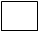 Ní bhfuarthas        Má fuarthas tabhair sonraí, le do thoil:An bhfuil Ceadúnas Tiomána reatha agat?Tá          NílAn bhfuil úsáid chairr chun críche an phoist nó teacht láithreach ar mhodh iompair taistil sásúil agat?Tá          Níl7. Teistiméirí